        ITTF-PTT Level 1 Coaching Course	 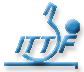 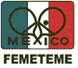 Fechas: Septiembre 14 -18, 2016Lugar:   Querétaro                                                El hotel sede del evento está por definirseElegibilidad:                  El curso está abierto a todos los entrenadores y personas que deseen obtener la certificación como ITTF-PTT Nivel 1.                    Los entrenadores que completaron todos los requisitos del curso recibirán la certificación ITTF PTT (Para Tenis de Mesa) Nivel 1.Director del curso: Lic. Ramón Ortega  será el ductor del  Curso ITTF-PTT Level 1 Coaching Course.  El entrenador Ramón ha llevado a cabo cursos de la ITTF en varios países de todo el mundo, es un conductor para el nivel 2, y está certificado como ITTF Nivel 3 * entrenador.Descripción del curso En  el año 2004 la ITTF introdujo un nuevo sistema de acreditación para  entrenador. El Manual de Entrenamiento de la ITTF Nivel 1, sirvió de base ya  que contiene el  programa de estudios y el material del curso. En  año 2007 IPTTC,  desarrolló 6 horas adicionales para "los atletas con discapacidad", desde entonces se ha desarrollado el nuevo manual de Nivel 1 ITTF-PTT, los entrenadores  ahora tienen que completar un adicional de 6 horas y serán ITTF Nivel 1 PTT entrenadores.Líder de la Comunidad Curso-3 horasMaestro de escuela Curso-6 horasITTF Nivel 1, Curso-24 horasPTT Nivel 1, 6 horasTodos los cursos son acumulativos.ITTF Nivel 1 PTT es el primer nivel reconocido oficialmente por la ITTF y tiene los siguientes requisitos:La asistencia al curso de 30 horas,  llevado a cabo por un conductor autorizado ITTF.Entrenamiento de 10 minutos,  Presentación práctica durante el curso. Se requiere un "PASS" para ser elegibles para el Nivel 1 ITTF-PTTDespués del curso de 30 horas de entrenamiento,  la práctica debe ser completada. Esta práctica de entrenamiento debe ser grupo de entrenamiento en beneficio de la comunidad de tenis de mesa o grupos PTT, o la escuela de secundaria. 5 horas tiene que ser con un mínimo de un atleta de PTT en el grupo.A partir de las 30 horas de entrenamiento práctica, 5 horas deben ser supervisados ​​por un entrenador con una certificación de nivel superior, designado por la ITTF Curso del conductor. Este entrenador evalúa y supervisa  los grados de cada entrenador con el "Confidencial Informe de Entrenamiento" [páginas 299-301 del Manual de la ITTF Nivel 1 PTT] Esto debe ser aprobado por la ITTF Curso del conductor, que ofrece los certificados si se cumplen todos los requisitos.Calendario de cursos:Del 14 al 18 de Septiembre 2016, se llevará a cabo la ITTF PTT Curso Nivel 1. Habrá 2 sesiones por día.Sesiones del día son 09 a.m.-12 p.m. y 14:00-17:00.Costos:             Es de  $ 1,000.00 (Un mil pesos 00/100 M.N.)  Por persona, incluye el Manual ITTF Nivel 1 de PTT.              Los entrenadores son responsables de su propio medio de transporte y los arreglos de alojamiento y comida.ITTF-PTT Level 1 Coaching Course	